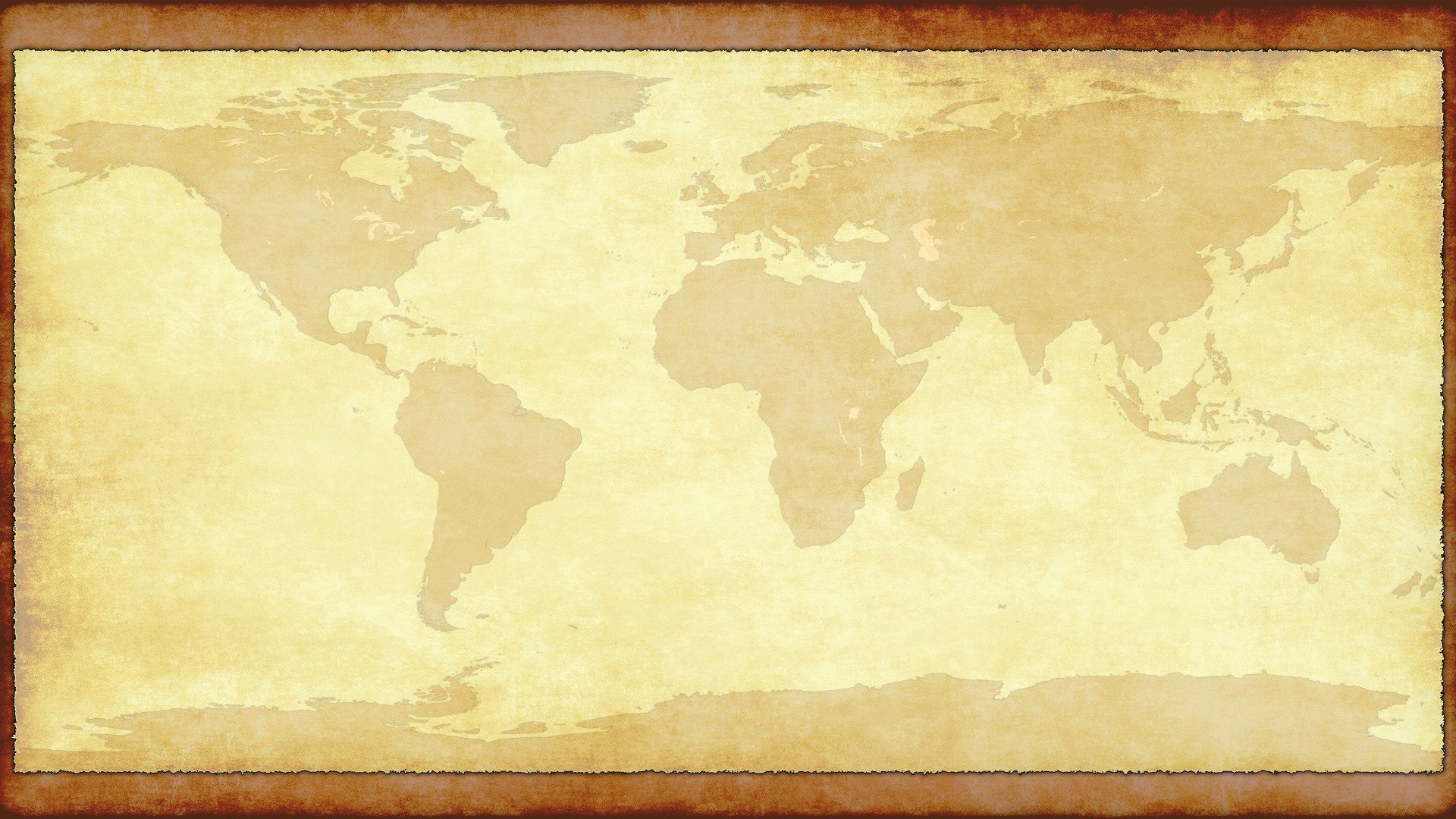 Воспитатель: Беляева М. Г.Тип проекта: информационно - творческийВид проекта: групповой, краткосрочный (2 недели)Участники проекта:- дети подготовительной группы;- воспитатель: Беляева М.Г. - родители воспитанников. Актуальность.Как то на утреннем круге один мальчик спросил у воспитателя, что такое семь чудес света. Ни кто из ребят про это не слышал, но всем стало очень интересно. Тогда мы попросили воспитателя рассказать нам об этом. Цель:  узнать о семи чудесах света.Задачи:- узнать, сто такое семь чудес света;- приготовить презентации с помощью родителей о каждом из семи чудес света;- посмотреть энциклопедии;-  нарисовать понравившееся чудо света;- сделать макет одного из чудес света.Что сделали:- послушали рассказ воспитателя о семи чудесах света и посмотрели презентацию;- с помощью родителей желающие дети сделали презентации и доклад о каждом из чудес; - посмотрели энциклопедии;- нарисовали одно из семи чудес света;- сделали из бросового материала макет колизея.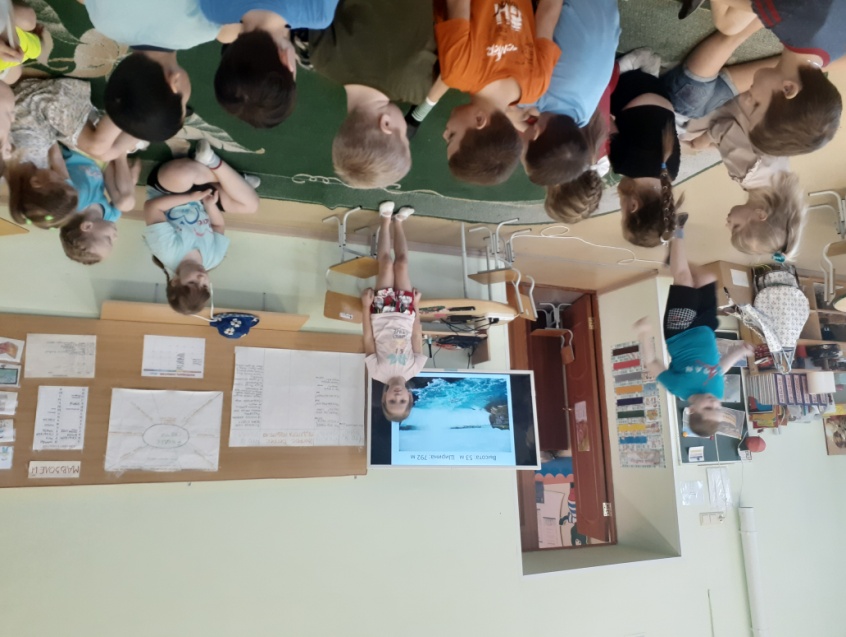 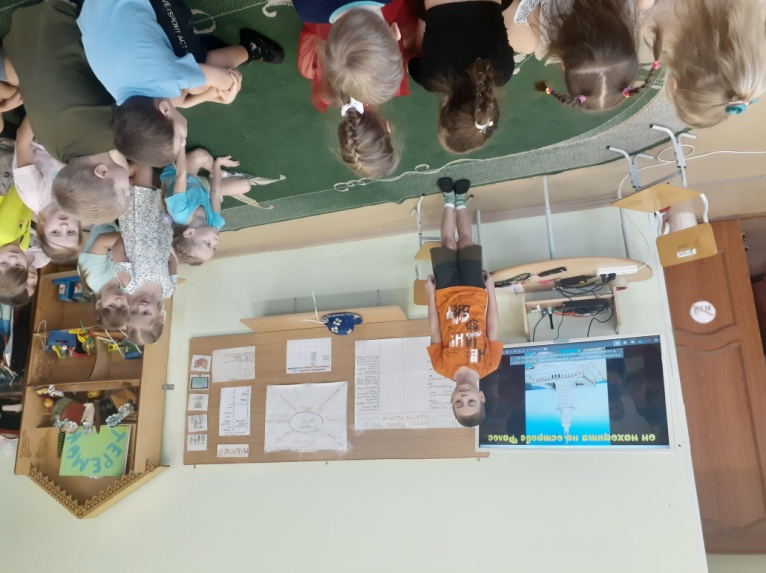 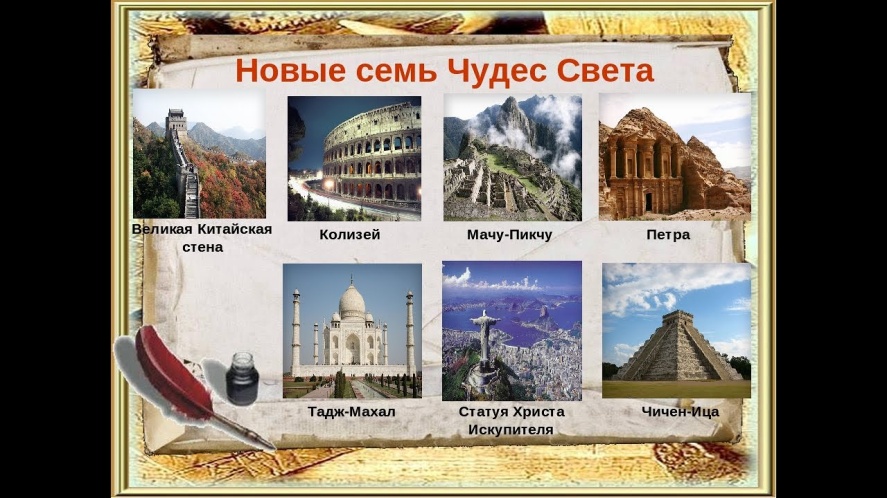 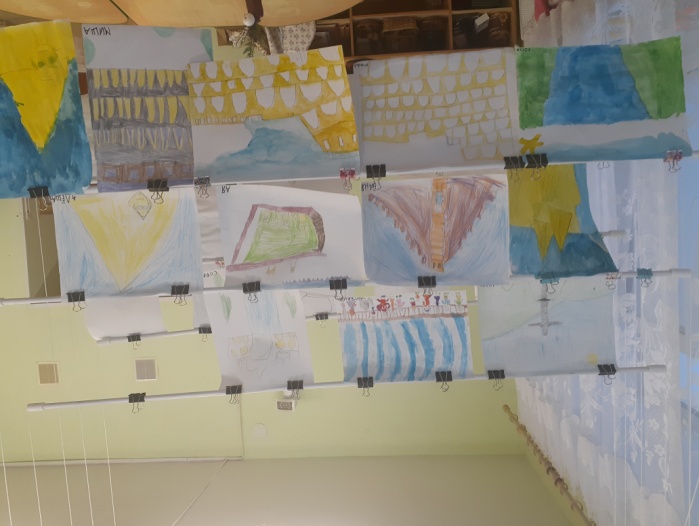 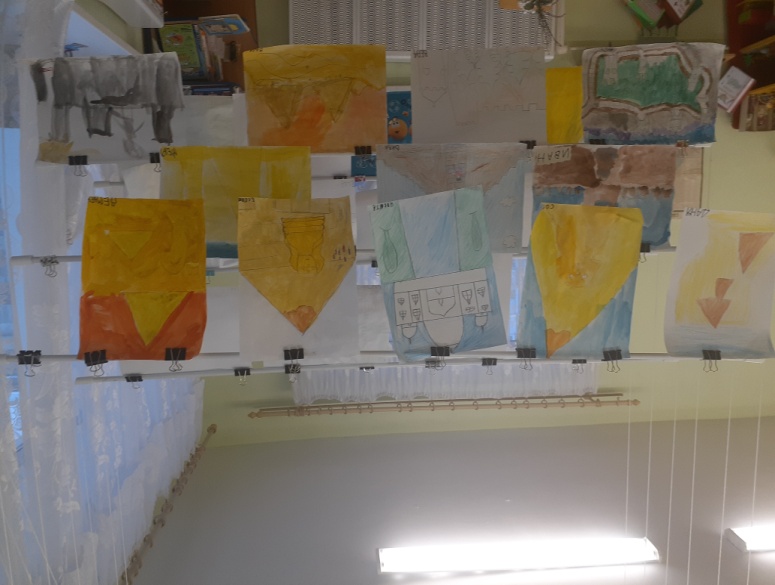 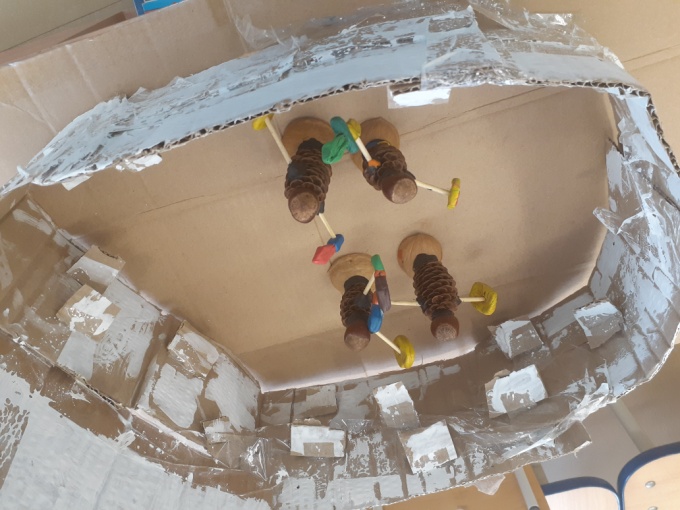 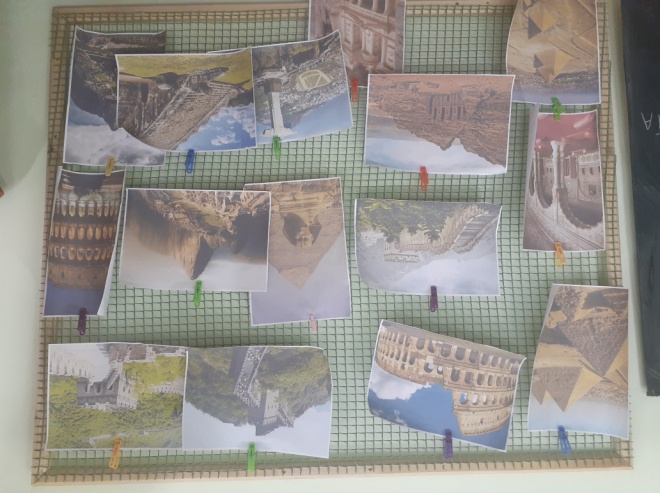 